Приложение 1к статье «Историческое поселение: почему не все города утверждают охранные документы»?Чтобы проверить влияние интенсивности строительства на реализацию механизма ИП, мы берём среднегодовой объем строительства в городе за 5 лет (2016-2020 годы) в отношении к 1) общей площади жилых помещений города на 2020 г., 2) к числу жителей (2020 г.). Если данные за 2020 г. отсутствуют, берем наиболее поздние (до 2020 г). Для некоторых поселений с численностью жителей до 1 тыс. чел., из-за отсутствия данных, не посчитаны интенсивность строительства, количество кв. м. жилой площади в среднем на чел. и подушевой среднегодовой доход бюджета. Это село Кляшево (Башкортостан), Ферапонтово (Вологодская обл.), Изборск (Псковская обл.), село Велье (Псковская обл), село Нар (Республика Северная Осетия-Алания), село Крапивна (Тульская обл). Для г. Верея (Московская обл) не посчитана только интенсивность строительства.У городов Зарайск, Истра, Павловский Посад, Руза, Осташков общая площадь жилых помещений взята за 2016 г.; Чехов – за 2017 г.; Звенигород, Ногинск, Клин, Можайск – за 2018 г.; Талдом, Дмитров – за 2019 г. Число жителей у села Нар, станицы Старочеркасская, села Билярск, села Кляшево, села Темясово, станицы Тамань взято за 2010 г.; у села Верховажье – за 2014 г.; Истры – за 2016 г.; Вереи, Зарайска, Павловского Посада, Рузы, Чехова – за 2017 г.; Дмитрова, Ногинска, Талдома, Клина, Острова, Можайска – за 2018 г.; Звенигорода, Орехово-Зуево, Невели, Себежа – за 2019 г.Доходы местного бюджета у города Кяхта взяты за 2015 г.; у Дербернта – за 2018 г., у Нерехты – за 2019 г.Для 60 городов использовались данные по городским округам, муниципальным районам, городским/сельским поселениям и сельсоветам. Для них рассчитывался процент жителей города от числа жителей поселения/округа. Названия поселений, в которые входят города/села ИП представлены в таблице 1.Таблица 1. Города/села и поселения, в которые входят ИПИсточник: здесь и далее данные автора.В таблицах 2 и 3 показаны результаты проверки корреляции между регрессорами для первой и второй группы моделей.Таблица 2. Результаты проверки корреляции между переменными моделей первой группыИсточник: здесь и далее расчёты авторов.Таблица 3. Результаты проверки корреляции между переменными моделей второй группыГрафики, описывающие распределение количественных переменныхГрафик 1. Распределение количественной переменной «»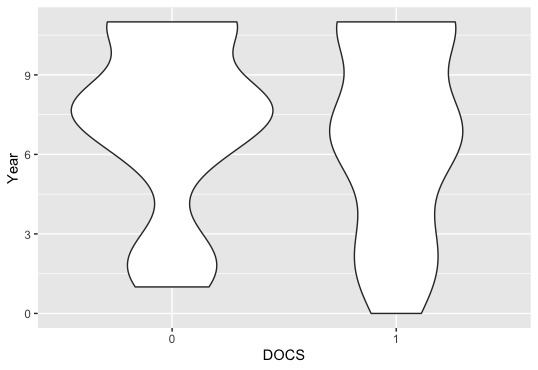 График 2. Распределение количественной переменной «»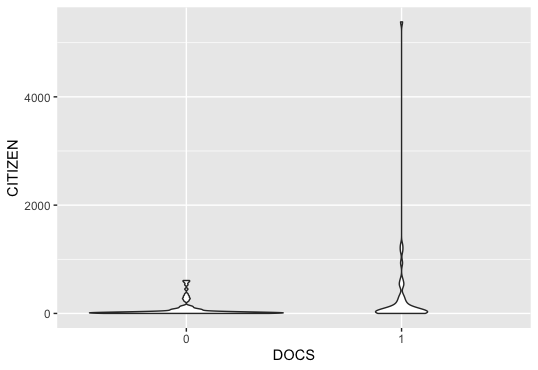 График 3. Распределение количественной переменной «»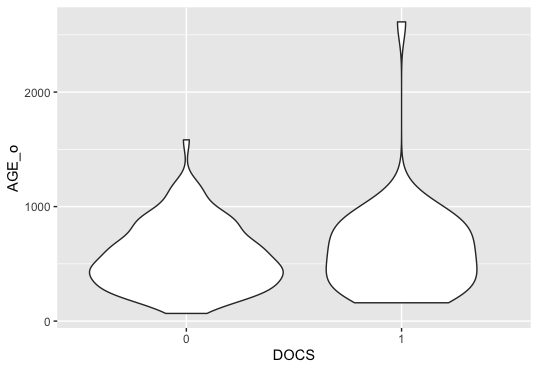 График 4. Распределение количественной переменной «»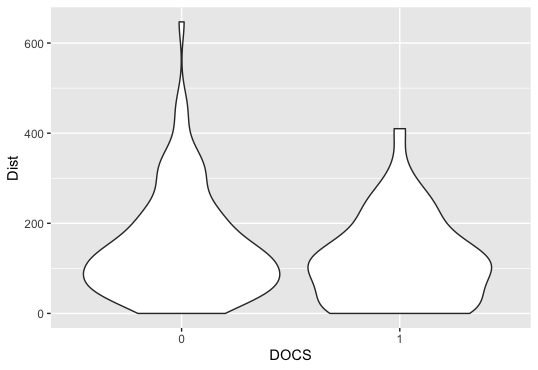 График 5. Распределение количественной переменной «»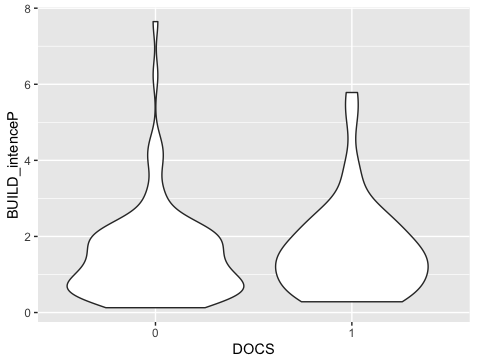 График 6. Распределение количественной переменной «»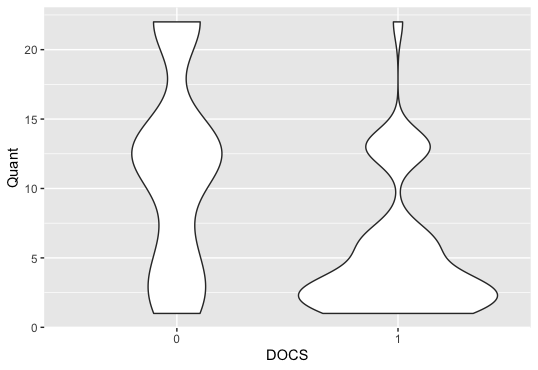 График 7. Распределение количественной переменной «»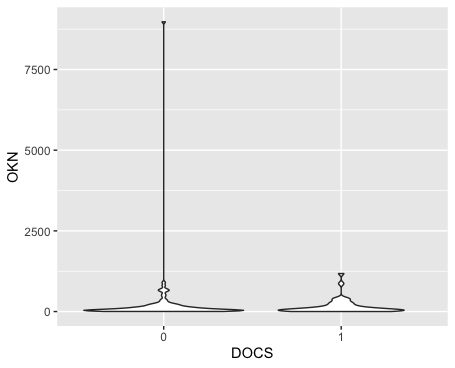 График 8. Распределение количественной переменной «»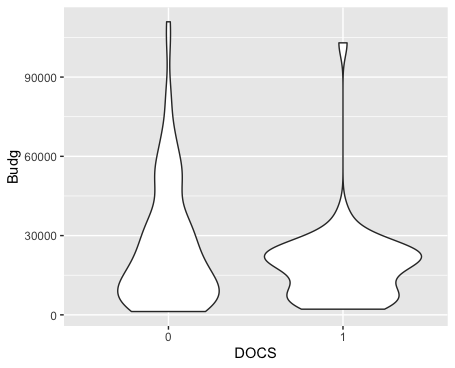 ГОРОДОБЛАСТЬТИП И НАЗВАНИЕ ПОСЕЛЕНИЯСольвычегодскАрхангельскаяГородское поселение СольвычегодскоеТемясово, селоБашкортостанТемясовский сельсоветВерхотор, селоБашкортостанВерхоторский сельсоветВоскресенское, селоБашкортостанВоскресенский сельсоветЗилаир, селоБашкортостанЗилаирский сельсоветКадниковВологодскаяГородское поселение, г. КадниковВерховажье, селоВологодскаяСельсое поселение ВерховажскоеКирилловВологодскаяГородское поселение, г.КирилловБелозёрскВологодскаяГородское поселение, г. БелозёрскВологдаВологодскаяГородское поселение, г. ВологдаГрязовецВологодскаяГрязовецкое городское поселениеВеликий УстюгВологодскаяГородское поселение, г. Великий УстюгПлёсИвановскаяГородское поселение ПлесскоеСортавалаРеспублика КарелияСортовальское городское поселениеАнапаКраснодарский крайГородской округ, г. АнапаСочиКраснодарский крайГородской округ, г. СочиТамань, станицаКраснодарский крайТаманское сельское поселениеЕйскКраснодарский крайГородское поселение, г. ЕйскАрмавирКраснодарский крайГородской округ АрмавирКраснодарКраснодарский крайГородской округ КраснодарНовая ЛадогаЛенинградская Новоладожское городское поселениеИвангородЛенинградскаяИвангородское гордское поселениеШлиссельбургЛенинградскаяШлиссельбургское городское поселениеМожайскМосковскаяГородское поселение г. МожайскЕгорьевскМосковскаяГородской округ, г. ЕгорьевскОзёрыМосковскаяГородской округ, г. ОзёрыКашираМосковскаяГородской округ, г. КашираКоломнаМосковскаяГородской округ, г. КоломнаДмитровМосковскаяГородское поселение, г. ДмитровВереяМосковскаяГородское поселение, г. ВереяСерпуховМосковскаяГородской округ, г. СерпуховКлинМосковскаяГородское поселение, г. КлинОрехово-ЗуевоМосковскаяГородской округ, г. Орехово-ЗуевоПодольскМосковскаяГородской округ, г. ПодольскСергиев ПосадМосковскаяГородское поселение, г. Сергиев ПосадТалдомМосковскаяГородское поселение, г. ТалдомВолокамскМосковскаяГородское поселение, г. ВолокамскНогинскМосковскаяГородское поселение, г. НогинскИстраМосковскаяГородское поселение, г. ИстраДзержинскНижегородскаяГородской округ, г. ДзержинскСтарая РуссаНовгородскаяГородское поселение, г. Старая РуссаОренбургОренбургскаяГородской округ, г. ОренбургОрскОренбургскаяГородской округ, г. ОрскБугурусланОренбургскаяГородской округ, г. БугурусланГдовПсковскаяГородское поселение, г. ГдовПушкинские горыПсковскаяГородское поселение ПушкиногорьеСебежПсковскаяГородское поселение СебежСтарочеркасская станицаРостовскаяСельское поселение СтарочеркасскоеСызраньСамарскаяГородской округ СызраньСамараСамарскаяГородской округ СамараВольскСаратовскаяГородское поселение г. ВольскВерхотурьеСвердловскаяГородской округ ВерхотурскийЛаишевоРеспублика ТатарстанГородское поселение, г. ЛаишевоБилярскРеспублика ТатарстанБилярское сельское поселениеБолгарРеспублика ТатарстанГородское поселение, г. БолгарЕлабугаРеспублика ТатарстанГородское поселение, г. ЕлабугаТетюшиРеспублика ТатарстанГородское поселение, г. ТетюшиЧистопольРеспублика ТатарстанГородское поселение, г. ЧистопольНарым, селоТомскаяНарымское сельское поселениеКарсун, рабочий поселокУльяновскаяГородское поселение КарсунскоеСурское, рабочий поселокУльяновскаяГородское поселение СурскоеСенгилейУльяновскаягородское поселение Сенгилеевское  1.000 0.104  1.0000.2300,067  1.0000.261-0.060.449  1,0000.012 -0.254-0.125-0,137  1,0000.0280.0550.191  0,009-0,171 1,0000.030.1540.275-0,03-0,210,798 1.0000.012-0.072 0.0470.057-0.0520.7330.163 1.0000.031-0.126-0.034-0.04-0.0760.3030.1330.399 1.000  1.0000,107  1.000-0,0600,263  1.000-0,265-0,029-0,143    1.0000,1520,040-0,031-0,189  1.000-0,1290,040-0,041-0,0430,125  1.0000,294-0,038-0,093-0,1480,1490,114  1.0000,9300,137-0,045-0,1790,117-0,0750,302  1.000